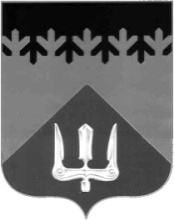 СОВЕТ ДЕПУТАТОВВОЛХОВСКОГО МУНИЦИПАЛЬНОГО РАЙОНА ЛЕНИНГРАДСКОЙ ОБЛАСТИРЕШЕНИЕот  18  мая  2017  года                                                                                 №  58О внесении изменений в решение Совета депутатов Волховского муниципального района от 20 апреля 2017 года № 36 «Об утверждении наименования и стоимости платной услуги, оказываемой МБУДО «Детско-юношеская спортивная школа» Волховского муниципального района»На основании пункт 19 статьи 2 Федерального закона от 04.12.2007 года № 329-ФЗ «О физической культуре и спорте в Российской Федерации», подпункта 4 пункта 2 статьи 6 Устава Волховского муниципального района Совет депутатов Волховского муниципального района Ленинградской области решил:1. Внести изменения в решение Совета депутатов Волховского муниципального района Ленинградской области от 20 апреля 2017 года № 36 «Об утверждении наименования и стоимости платной услуги, оказываемой МБУДО «Детско-юношеская спортивная школа» Волховского муниципального района», изложив наименование платной услуги в следующей редакции «Стоимость одного места для временного проживания участников спортивных мероприятий и их сопровождающих».2. Настоящее решение вступает в силу на следующий день после его официального опубликования в газете «Волховские огни».3. Контроль за исполнением решения возложить на постоянные депутатские  комиссии по бюджету, налогам и экономическим вопросам, по социальным вопросам.ГлаваВолховского муниципального районаЛенинградской области                                                                            Иванов В.Д.